МУНИЦИПАЛЬНОЕ ОБЩЕОБРАЗОВАТЕЛЬНОЕ БЮДЖЕТНОЕ УЧРЕЖДЕНИЕ «СРЕДНЯЯ ОБЩЕОБРАЗОВАТЕЛЬНАЯ ШКОЛА № 4» Пожарского муниципального района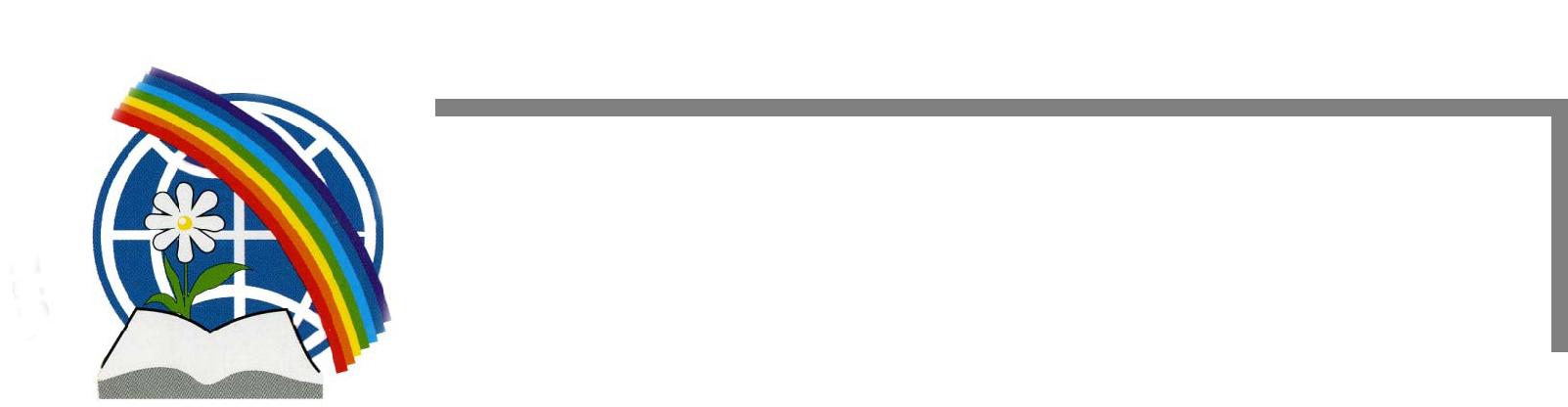 ПУБЛИЧНЫЙ   ОТЧЕТмуниципального общеобразовательного бюджетного учреждения«Средняя общеобразовательная школа № 4»Пожарского муниципального района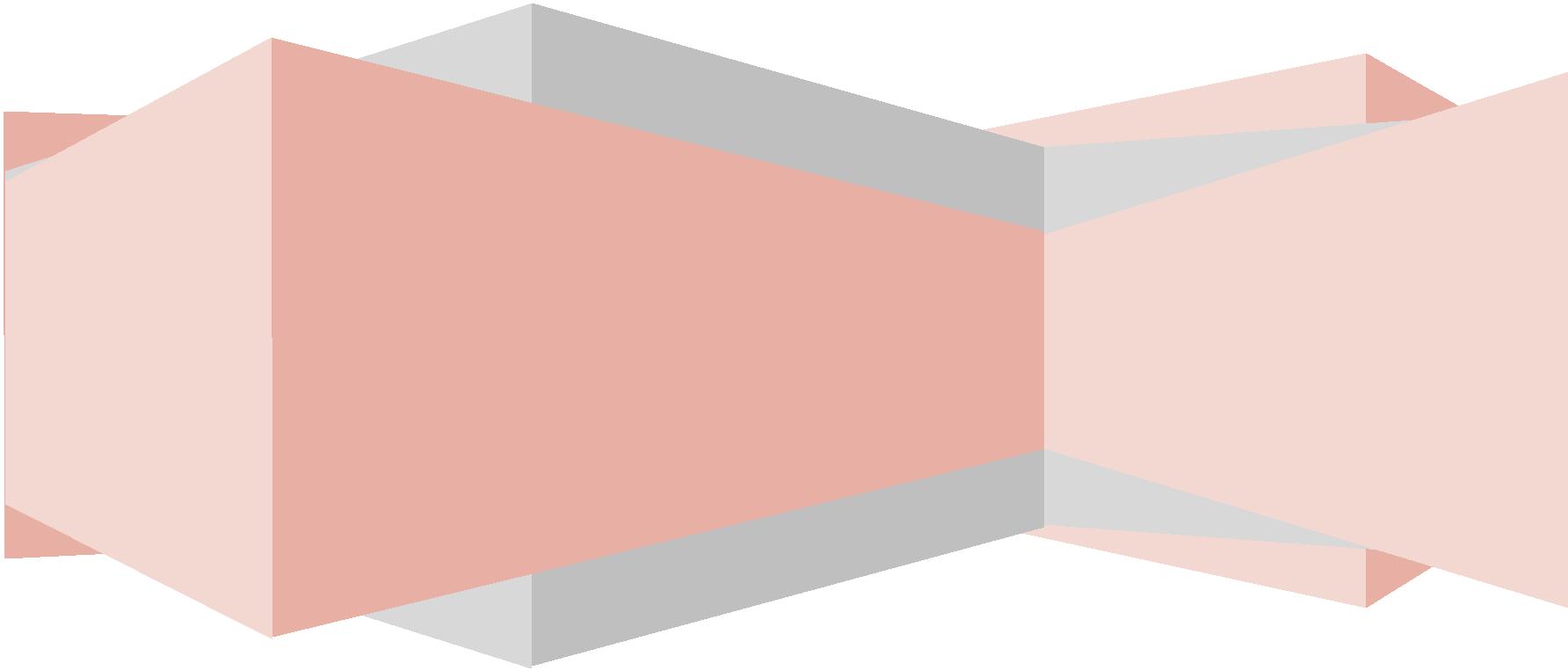 2021-2022учебный год1. ВСТУПИТЕЛЬНОЕ СЛОВОУважаемые работники органов представительной и исполнительной власти,уважаемые родители, представители общественности. Вашему вниманию представлен отчёт муниципального бюджетного общеобразовательного учреждения«Средняя общеобразовательная школа № 4» Пожарского муниципального района.Цель данного отчёта: информировать родительскую общественность и всех заинтересованных лиц о результатах работы школы за 2021-2022 учебный год. Рассказать о достоинствах школы в целом, победах учащихся и учителей. Поднять проблемы, волнующие, думаю, не только учителей, наметить вехи дальнейшего развития.Школа № 4 никогда не стояла на месте: поиск новых технологий, наполнение новым содержанием образования, развитие школьных традиций – это отличало школу со дня основания. С 1997 года мы развивались как профильная школа.       Сегодня школа развивается вместе с внедрением ФГОС в начальной школе и в 5, 6, 7, 8, 9, 10,11  классах. Учащиеся подтверждают достаточно высокий уровень обучения на ЕГЭ, побеждая в конкурсах и олимпиадах различного уровня. За 34 года школа выпустила 31 обладателей медалей: 3 золотых, 15 серебряных и 16 за особые успехи в учении. Но неверно было бы останавливаться на результатах прошлого, – оглядываясь назад, рискуем отстать.Главное, чего достигла школа – создан стабильный, высокопрофессиональный коллектив учителей, знающий своё дело, любящий его и преданный школе. Коллектив стабильный, но мобильный к новому, ищущий и готовый к вызовам времени.В настоящее время, когда определены новые федеральные государственные образовательные стандарты, школе предоставлены большие возможности в выборе путей развития. Но повышается и ответственность, и, что главное, ответственность за развитие школы ложится не только на директора и учителя, но и родителей, на государство (регион, город). У каждого своя роль, но и своя ответственность. Это то, что всем нам надо понять, принять и двигаться дальше. 2021-2022учебный год Векторы развития определены:работа по новым образовательным стандартам, т.е. работа на качество и высокий результат; поддержка талантливой молодёжи; развитие учительского потенциала; совершенствование школьной инфраструктуры; укрепление здоровья школьников. Впереди много работы. Добиться высоких результатов можно, объединив усилия всех: педагогов, учащихся, родителей, общественности. Мы готовы сотрудничать с вами. Присоединяйтесь.Директор Анна Григорьевна Портнягина.42021-2022учебный год                        2. ОБЩАЯ ХАРАКТЕРИСТИКА УЧРЕЖДЕНИЯДокументы, регламентирующие образовательную деятельность:2021-2022учебный годПеречень реализуемых образовательных программсоответствии с лицензией: начальное общее образование (общеобразовательная) – 4 года; основное общее образование (общеобразовательная) – 5 лет; среднее  образование (общеобразовательная) –2 года; дополнительное образование детей. Выполняются программы следующих направленностей:научно-исследовательское, эколого-биологическое, художественно-эстетическое, социально-гуманитарное, физкультурно-спортивное. Экономические и социальные условия территории нахождения ОУМОБУ СОШ № 4 расположена  в 4 микрорайоне недалеко от административного центра пгт Лучегорск. В непосредственной близости находятся такие учреждения, как МДОУ  № 8 и 7.В данном микрорайоне  нет поблизости спортивных сооружений и культурных центров, поэтому школа играет роль центра спорта и центра проведения массовых мероприятий на стадионе школы и в ее здании. Внеурочную деятельность учащихся строится с учетом возможностей школы.Жилой комплекс микрорайона представлен как пятиэтажными зданиями старой застройки, так и  индивидуальными постройками.Здание школы 3 -х этажное с проектной мощностью на 1176 учащихся  на 30 классов комплектов. Год постройки – 1987. На 1 сентября 2022 года в школе будет обучаться 777 учащихся, 28 классов комплектов.В 2022 году школа  будет праздновать свой 35-летний юбилей.Анализрезультативности образовательной деятельности за 2021-2022 учебный год.1. Информационная справка.На начало 2021-2022 учебного года обучалось 776 человек, на конец года – 767. В течение года выбыло 17 учеников. Прибыло 8. Было 27 классов:Средняя наполняемость по классам в школе – 28,4 человек.В 1-4 классах – 29.57 чел; в 5-9 классах – 27,15 чел; в 10-11 классах – 21,7 чел.Школа работает в 2 смены. Во вторую смену обучаются учащиеся 2,3 классов.Школа укомплектована педагогическими кадрами полностью. Школа осуществляет образовательную деятельность в области начального общего, основного общего, среднего (полного) общего образования, реализуя образовательные программы в соответствии с перечнем, определенным Уставом и лицензий. Содержание образовательных программ соответствует требованиям ФГОС НОО, ФГОС ООО, ФГОС СОО.Учебные программы по предметам скорректированы и выполнены.Качество преподавания предметов в динамике за 3 года.  Анализируя итоги учебного года можно сделать следующие выводы: - учителями – предметниками недостаточно эффективно проведена индивидуальная работа с учащимися, имеющими одну тройку по предмету (таких по итогам года 75 человек). При своевременной и грамотно построенной работе классных руководителей, учителей – предметников и администрации школы практически все вышеперечисленные учащиеся могут учиться без итоговых троек. - учителям – предметникам и классным руководителям необходимо уделять особое внимание работе с резервом хорошистов с целью повышения качества знаний учащихся, активнее использовать дифференцированную работу, индивидуальный подход в обучении. - классным руководителям активизировать работу с родителями учащихся по повышению качества знаний обучающихся.Результаты образовательной деятельности школы.По итогам 2021-2022 учебного года:       Качество преподавания во 2 - 4 классах составило 47,2%, в прошлом учебном году было  48,6%.В 5-9 качество 32,3 % - в прошлом учебном году было 38,7 %. В 10-11 классах качество 54,2 % - в прошлом учебном году было 59,6 %. повысили уровень обученности (по сравнению с 1 четвертью) учащиеся следующих классов: 2 «А», 3, 4 «А», 4 «Б», 5 «Б», 5 «В», 6 «А», 6 «Б», 7 «Б», 7 «В», 7 «А», 8, 9, 10, 11.снизили уровень обученности (по сравнению с 1 четвертью) учащиеся следующих классов: 2 «Б», 4 «В», 5 «А», 6 «В».не изменилось в 2 «В».Мониторинг качественной успеваемости обучающихсяпо отдельным предметам за 2021-2022 учебный годПо сравнению с прошлым учебным годом качество преподавания:Во 2-4 классах:Понизилось качество по всем предметамНе изменилось по музыке и физической культуре.В 5-9 классах:Повысилось качество по геометрии, информатике, ИЗО, истории, ОБЖ, физической культуре.Понизилось качество по английскому языку, биологии, географии, математике, музыке, обществознанию, русскому языку, физике, технологии. Не изменилось по литературе.В 10-11 классах:Повысилось качество по биологии, истории, литературе, ОБЖ, русскому языку.Понизилось качество по английскому языку, информатике, математике, обществознанию, физике.  Не изменилось по физической культуре.По школе:Повысилось качество по алгебре, географии, геометрии, истории, литературе, ОБЖ, физической культуре.  Понизилось  качество по русскому языку, английскому языку, биологии, физике, обществознанию, ИЗО, информатике, математике, музыке, окружающему миру. Успеваемость составила 99 %, не изменилась.    Переведены условно: Ковалевский А. -  6 « В» по математике; Евдокимов И. – 7 «А» по английскому языку, биологии, геометрии, географии, русскому языку, информатике, ОБЖ; Кудрявцев Г. – 7 «Б» по английскому языку; Свиридова В. – 7 «В» по географии; Шаповалова П. – 7 «В» по биологии, географии, информатике.     В соответствии с п.3. ст.5 Закона «Об образовании» школа обеспечивает доступность и бесплатность начального общего, основного общего и среднего общего образования. Школа предоставляет очную форму обучения, индивидуальное обучение на дому по медицинским показаниям по общеобразовательной программе.      В 2021-2022 учебном году на индивидуальном обучении было 11 человек – в 1-4 классах – 3 человека, в 5-9 классах – 10 человека, в 10 классе – 1. Все успешно окончили учебный год. Индивидуальное обучение было организовано в соответствии с «Законом об образовании РФ». В наличии вся необходимая документация (справки ВКК, приказ о переводе на индивидуальное обучение, учебные планы, адаптированные образовательные программы, расписание занятий).На основании плана работы школы, плана работы по обеспечению основного общего образования администрация и педагогический коллектив осуществляет регулярный контроль над посещаемостью учащихся.  В основу ВСОКО в 2021-2022 учебном году были заложены принципы управления, направленного на человека с учетом его возможностей и способностей.  Осуществлявшийся контроль включал различные направления работы: проверка ЗУН, их диагностика и мониторинг, четвертные и итоговые административные контрольные работы. Но анализ четвертных контрольных работ показывает, что работа над ошибками не ведется должным образом. Тематический контроль включал в себя проверку рабочих программ, школьной документации (электронных классных журналов, журналов факультативных занятий). Мониторинг ведения электронных журналов показал, что не все педагоги качественно выполняли свою работу.   Особое внимание уделялось выполнению учебных программ, изучению состояния работы с детьми, находящимися на индивидуальном обучении.  Основной целью ВСОКО являлось оказание методической помощи педагогам. Внешняя оценка качества образования проводилась в форме проверки функциональной грамотности в 8, 9 классах.Анализ представлен в Приложении 1.   Результаты государственной итоговой аттестации обучающихся 9-х классов.Количество обучающихся в 9-х классах на конец 2021-2022 учебного года – 60 чел.Допущены до итоговой аттестации –  60 человек. Проходили ГИА в форме ОГЭ – 58 обучающихся, в форме ГВЭ – 2 человека.Получили аттестаты об основном общем образовании – 55 чел. Получила аттестат особого образца – Чучманская Анастасия.Анализ представлен в Приложении 2.Результаты государственной итоговой аттестации учащихся 11-х классов.Количество обучающихся в 11- х классах на конец 2021-2022 учебного года – 26 чел.Допущены к ГИА – 26 чел.Проходили государственную итоговую аттестацию в форме ЕГЭ – 26 человек.Получили аттестаты о среднем общем образовании – 26 чел. Получили аттестат с отличием и награждены медалью «За особые успехи в учении» – Анненкова Анна, Бондарь Данила, Дорофеев Кирилл.Анализ результатов сдачи ЕГЭ представлен в следующей таблице.Результаты ЕГЭ (2021-2022 учебный год)   Задачи на следующий учебный год:Повышение  уровня качества образования, соответствие его требованиям стандартов:- положительная динамика результатов внутреннего и внешнего мониторинга качества знаний;- положительная динамика успеваемости и качества знаний по всем предметам учебного плана на каждом уровне образования, по классам и по школе в целом;- рост результативности образования по показателям государственной итоговой аттестации;- рост количества учащихся школы, обучающихся в рамках профильного образования;- гарантия качественного психолого-педагогического и социально- педагогического сопровождения развития всех учащихся, имеющихтрудности в обучении (возможность выстроить индивидуальный маршрутобучения);- подобрать, разработать и апробировать диагностический инструментарий, позволяющий выявлять и отслеживать качественные и количественные изменения, происходящие в процессе работы;- применение инновационных педагогических технологий, в том числездоровьесберегающих, основанных на применении проблемных,исследовательских, проектных, игровых методов обучения, реализация системно-деятельностного подхода.Отчет о выполнении плана работы по рабочей программе воспитанияМОБУ СОШ № 4 Пожарского муниципального районав 2021-2022 учебном годуОрганизация общешкольных дел. Модуль «Ключевые общешкольныедела»Ключевые дела – это главные традиционные общешкольные дела, вкоторых принимает участие большая часть школьников и которые обязательнопланируются, готовятся, проводятся и анализируются совестно педагогами идетьми. При планировании данного модуля были учтены традиционные дела имероприятия, а так же мероприятия, которые необходимы для обучающихся.Ключевые общешкольные дела - это не набор календарных праздников,отмечаемых в школе, а комплекс коллективных творческих дел, интересных изначимых для школьников, объединяющих их вместе с педагогами в единыйколлектив. Ключевые дела обеспечивают включенность в них большого числадетей и взрослых, способствуют интенсификации их общения, ставят их вответственную позицию к происходящему в школе. Введение ключевых дел вжизнь школы помогает преодолеть мероприятийный характер воспитания,сводящийся к набору мероприятий, организуемых педагогами для детей.Следует отметить, что уже ставшими традиционными День знаний,тематические месячники «Служу Отечеству», «Низкий поклон вам, ветераны»,«Мы за здоровый образ жизни», «Новогодний серпантин» привлекаютпрактически всех обучающихся школы.В творческих фестивалях «Child fest» и «ЖИВИ ЯРКО!» приняли участи68% и 64 % классов. Школьники были и участниками фестиваля, и егоорганизаторами. Следует отметить, что в данных фестивалях практически непринимали участие обучающиеся 8-10 классов.Туристические походы организовали для обучающихся только третьклассных руководителей. Праздники посвящения в первоклассники,пятиклассники, старшеклассники по решению родителей были организованына базе МБУ «Дворец культуры Пожарского муниципального района».В рамках «Праздника знаний» проводились викторины, квизы, турнирызнатоков на уровне школы и в рамках классных мероприятий. В марафоне«Экологическое агентство» приняли участие 48% классов. А праздник честишколы состоялся только для участников всероссийской школьной олимпиады.Вывод: ключевые общешкольные дела были реализованы согласно календарногоплана, их перечень достаточный, не требует изменений. Но следуетобратить внимание на проблемы, которые необходимо решать в следующемучебном году: организовать общешкольный турслет для обучающихся попараллелям: 1-4, 5-7, 8-10 классы; обратить внимание и внести изменения впланирование таких мероприятий, как марафон «Экологическое агентство»,«Праздник знаний».Организация внеурочной деятельности. Модуль «Курсы внеурочнойдеятельности»В 2021-2022 учебном году в школе курсы внеурочной деятельности нереализовывались в связи с отсутствием финансирования данного направленияработы. Следует отметить и тенденцию уменьшения количества кружков исекций за последние три года, а также уменьшение количества обучающихся,занятых в кружках и секциях:Реализация воспитательного потенциала курсов внеурочной деятельностипроисходила за счет возможностей организаций дополнительного образованиядетей, а так же применением содержания мероприятий и проектов РДШ,Юнармии, вовлечению обучающихся школы к работе в Совете обучающихсяшколы, участию в районных мероприятиях с помощью классныхруководителей и учителей-предметников.Обучающиеся принимали участие в районных дискуссионных играх«Дебаты», где не только были зрителями, но и спикерами и показали умениеобъяснять и отстаивать свою позицию в социально-значимых вопросах. Втечение учебного года для обучающихся 5-11 классов проводилисьинтеллектуальные игры различной тематики: квизы «Новогодний», «Дикиеживотные», а также интеллектуальные игры в рамках проекта «КУЛЬТ.УРА»РДШ. А ученики 8 Б (классный руководитель Курапова И.И.) и 11 А (классныйруководитель Вержесинская Е.Н.) классов приняли участие в районном квизе«Мой любимый Лучегорск». В рамках «Школы лидерства» обучающиесяучились культуре общения, развивали умение слушать и слышать других,высказывать свое мнение, отстаивать его. Данные занятия проводились врамках подготовки ключевых общешкольных дел, общешкольных мероприятийи конкурсов.Под руководством классных руководителей обучающиеся школыподготавливали творческие выступления и работы. Так, ученики 5 Б класса(Бибикова Г.А.), подготовили новогоднюю сценку «Здравствуй, Новый год» дляучеников начальной школы, обучающиеся 10 класса (Пьяных Т.В.), принялиучастие в районном фестивале «Лучегорские стиляги» (победители вноминации «Самая активная команда»), обучающиеся 9, 10 класса (ТатаринцеваИ.И.) заняли 1 место в районном конкурсе непрофессиональных танцоров«Стартинейджер». Обучающиеся 10 и 11 классов организовалитеатрализованную постановку «А завтра была война», которую посетили всеученики 5-9 классов по сценарию, составленному Т.В. Пьяных, классным руководителем 10 класса.В районной выставке «Мир глазами детей» приняли участие творческиеработы обучающихся с первого по одиннадцатый классы, также обучающиесяшколы принимали участие в районных конкурсах рисунков «ГРЭС глазамидетей», «Мой любимый Лучегорск».Активисты Совета обучающихся реализовали краевые проекты РСМ«Спектр добра» и «Познай край», в рамках которого проводили экологическиеуроки и викторины, «Веселую зарядку» для учеников начальной школы,изучали историю района и создавали бренды Пожарского района, но, самоеглавное, делились своими знаниями, опытом, рассказывали о результатах своейдеятельности.Классные часы, направленные на развитие у обучающихся ценностногоотношения к своему здоровью, побуждение к здоровому образу жизнипроведены во всех классах в рамках месячника «За здоровый образ жизни». Врайонном турслете «Адреналин» команда 9 Б класса (классный руководительТатаринцева И.И.) заняла 1 место.Организация и проведение экскурсий на предприятия - 9Б, 10 классы, посещение краеведческого музея и музея МВД, пожарной части, районной библиотеки, мероприятия театральной школы и театральной студии «Этажерка».Велась активная профориентационная работа, так в 9, 10, 11 классах проводились классные часы с приглашением специалистов из разных областей и родителей обучающихся.Вывод: Для вовлечение школьников в интересную и полезную для нихдеятельность, которая предоставит им возможность самореализоваться вней, приобрести социально значимые знания, развить в себе важные для своеголичностного развития социально значимые отношения, получить опытучастия в социально значимых делах необходимо предусмотретьфункционирование кружков, секций, клубов, детско-взрослых общностей,которые могли бы объединять детей и педагогов общими позитивнымиэмоциями и доверительными отношениями друг к другу. Необходима работатаких курсов, как «Школьный спортивный клуб», «Клуб интеллектуалов»,«Юный художник», «Театральная мастерская», «Школа лидерства»,«Дискуссионный клуб», «Экологическое агентство» в рамках которыхвозможно решение поставленных задач. А для работы данных курсовнеобходимы кадры, которые смогут создать в детских объединенияхтрадиций, задающих их членам определенные социально значимые формыповедения, поддержку в детских объединениях школьников с ярко выраженнойлидерской позицией и установкой на сохранение и поддержание накопленныхсоциально значимых традиций, поощрение педагогами детских инициатив идетского самоуправления.Организация экскурсионной деятельности. Модуль «Экскурсии,экспедиции, походы»Экскурсии, походы, посещение музеев, спектаклей, концертов помогаютобучающимся расширить свой кругозор, получить новые знания обокружающей его социальной, культурной, природной среде, научитьсяуважительно и бережно относиться к ней, дают возможность приобрестиважный опыт социально-одобряемого поведения в различных ситуациях. Наэкскурсиях, в походах, создаются благоприятные условия для воспитания уобучающихся самостоятельности и ответственности, формирования у нихнавыков самообслуживания, обучение рационального использования своеговремени.В течении учебного года 85% классов посетили выставки, экскурсии,организовали выход на театральные постановки. Экскурсии былиорганизованы в пожарную часть № 56, ОМВД Пожарского муниципальногорайона, МБУ «Краеведческий музей Пожарского муниципального района»,(выставки «Музейные редкости», «Партизанская полянка», «События наострове Даманский», «С днем рождения, Лучегорск»), детскую студию«Сорванец». Также обучающиеся школы посетили такие спектакли как«Сокровища Пожарского района», «Василий Теркин». На весенних каникулах,в рамках марафона «Экологическое агентство» обучающиеся начальныхклассов посетили познавательно-развлекательную экологическую программу вМОБУ «Центр внешкольной работы». Следует отметить, что классныеруководители очень редко используют такую форму работы, как экскурсии,выходы на представления, посещение краеведческого музея. Нельзя сказать,что это связано с отсутствием финансовой возможности обучающихся, так какдаже бесплатные выставки обучающимися школы не всегда посещаются(выставку в МОБУ «Центр внешкольной работы» «Мир глазами детей», гдебыли представлены работы учеников 1-11-х классов, не посетил ни один классшколы). Самым активным можно назвать 9 А класс (классный руководительНовоградская Г.Г.), обучающиеся которого посетили и пасеку, и пожарнуючасть, а так же несколько выставок в краеведческом музее.Следует отметить, что классные часы краеведческой тематики проведеныво всех классах. Так, традиционно проводится единый классный час «МойПожарский район», «С днем рождения, Приморье», «С днем рождения,Лучегорск». В рамках классных часов обучающиеся знакомятся с историейродного края, района, поселка, принимают участие в районных шествиях,викторинах, спортивных соревнованиях.Вывод: На 2022-2023 учебный год классным руководителям необходимопродумать и организовать экскурсионные выходы не реже одного раза вчетверть, использовать каникулярное время для организации пеших прогулоквыходного дня, знакомство с достопримечательностями поселка, егопредприятиями.Работа по профессиональному самоопределению школьников. Модуль«Профориентация»Совместная деятельность педагогов и школьников по направлению«профориентация» включает в себя профессиональное просвещениешкольников: диагностику и консультирование по проблемам профориентации,организацию профессиональных проб школьников. Задача совместнойдеятельности педагога и ребенка — подготовить школьника к осознанномувыбору своей будущей профессиональной деятельности. Данная работаосуществлялась через тематические классные часы (проведены в 100%классов), участие во всероссийских проектах «ПроеКТОриЯ», «Урок цифры»,встречи с представителями профессиональных образовательных организаций(9, 10 и 11 классы).В современных условиях существуют новые формы работы. К такимможно отнести участие во всероссийских проектах «ПроеКТОриЯ», «Урокцифры», образовательные курсы РДШ. К сожалению, данные проекты нереализованы для каждого ученика по разным причинам.Всероссийский проект «ПроеКТОриЯ» проводится онлайн, в 19.00 поместному времени. Не всегда есть возможность просмотреть прямуютрансляцию, информация о дате эфира также не всегда известна заранее, не всекабинеты имеют подключение к интернету, в связи с чем данные урокипросматриваются обучающимися в записи либо самостоятельно. К тому же,классные руководители не всегда организуют обсуждение просмотренногоматериала. Наибольшее количество человека-о-просмотров отмечается у 9 Б и6 Б классов (201 и 166 соответственно, классный руководитель ТатаринцеваИ.И.).Если анализировать участие в проекте «Урок цифры», то следуетотметить, что ученики начальной школы участие в проекте не принимали, встаршем звене участие приняли менее 50% обучающихся . В данном случаеследует отметить, что данный проект предполагает прохождениетренировочного задания каждым учеником на отдельном компьютере и невсегда классные руководители и учителя информатики организуют даннуюработу, хотя данный проект направлен на знакомство с современными IT-специальностями и за каждое участие обучающийся получает сертификат.Участие в образовательных курсах РДШ вообще на низком уровне. Курспредполагает 27 занятий с материалом, тестированием, получениемсертификата, но для участия необходимо зарегистрироваться на сайте,проработать курс индивидуально, а с этим могут справиться не всеобучающиеся, многим нужна поддержка и контроль со стороны педагога.Следует отметить, что классные руководители не зарегистрированы сами, азначит и направить обучающихся принять участие в данном проекте не смогут,а специалиста, работающего с обучающимися в данном направлении, в школенет.Вывод: При планировании профориентационной работы с обучающимисяклассным руководителям необходимо обратить особое внимание на данноенаправление, организовывать участие каждого ребенка в указанных проектах.Для участия в образовательных курсах найти возможность и организоватьвнеурочную деятельность по курсу «Профориентация в цифровую эпоху» дляобучающихся 8-11 классов.Организация работы органов ученического самоуправления. Модуль«Самоуправление»Поддержка детского самоуправления в школе помогает педагогамвоспитывать в детях инициативность, самостоятельность, ответственность,трудолюбие, чувство собственного достоинства, а школьникам предоставляетширокие возможности для самовыражения и самореализации.В классах формируется актив, выбирается староста, назначаютсяответственные за разные направления работы. На уровне школы, согласноПоложения о Совете обучающихся школы, проводятся выборы руководителя ичленов ученического самоуправления. В текущем учебном году организацияработы по Единому дню голосования началась с формирования избирательнойкомиссии (по традиции это ученики 11 класса), сбора документов кандидатов в Советобучающихся школы, информационных встреч с обучающимися, на которыхзнакомили с функционалом ученического самоуправления, организации встречикандидатов с избирателями. В Единый день голосования 12 октябре 2021 г. в школесостоялись выборы руководителя и членов Совета обучающихся школы от каждогокласса (начиная с 5-х классов). В связи с изменившимися условиями кобразовательному процессу, работа избирательной комиссии была организованна поновому: два члена избирательной комиссии с бюллетенями и опечатанным ящиковдля голосования приходила по заранее составленному расписанию в каждый класс,раздавали бюллетени, собирали их. После сбора всех бюллетеней были подведеныитоги. Выборы признаны состоявшимися. Следует отметить, что к участию ввыборах не все классы подошли ответственно: кандидатур для избрания в членыСовета обучающихся было мало (один кандидат от класса). План работы былсоставлен, реализован полностью. Все инициативы были поддержаны директором.Но, так как состав Совета обучающихся был практически новым, не былипредставлены и реализованы новые идеи. Основными инициативами сталиорганизация познавательно-развлекательных мероприятий: «Экологические уроки»(ноябрь), конкурс на новогоднее оформление кабинетов (декабрь); квест для учениковначальной школы «Мой Лучегорск» (январь), интеллектуальные игры «КВИЗ» дляучеников 5-х, 7-х, 11-х классов (февраль). «Неделя добра» (март), театрализованнаяпостановка «А завтра была война» (май). Так же Совет обучающихся помогал ворганизации общешкольных мероприятий, подготовке к районным мероприятиям.В связи с тем, что состав Совета обучающихся был практически новый, раз вмесяц проводилась «Школа лидера», где обучающиеся могли узнать кто такиелидеры, как стать лидером, а также рассмотрели вопросы целеполагания,планирования своей деятельности. Так же члены Совета обучающихся принималиучастие в краевом Форуме молодежного самоуправления.Вывод: Совет обучающихся школы работает согласно Положения от 2018года. Учитывая низкую инициативность 7-10 классов в работе Совета,учитывая активность обучающихся 5-6 классов необходимо пересмотретьПоложение о Совете обучающихся, о правилах выбора членов Совета ируководителя. Тренинги «Школа лидера», которые посещали все желающие,помогала обучающимся получить новый опыт.Вовлеченность учеников в работу детских общественных объединений.Модуль «Детские общественные объединения»Действующие на базе школы детское общественное объединение(первичное отделение РДШ, отряд «Звезда» Юнармии) — это добровольное,самоуправляемое, некоммерческое формирование, созданное по инициативедетей и взрослых, объединившихся для реализации общих целей.Основной деятельностью школьных активистов стала помощь ворганизации тематических внеучебных мероприятий, реализация мероприятийРДШ и Юнармии. Школьный актив принимал участие в «Днях единыхдействий», таких как «День знаний», «День учителя», «День рождения РДШ»,«Международный женский день», «Неделя счастья» и другие. Командаактивистов РДШ приняла участие в региональном конкурсе «Лучшая командаРДШ- 2021», где заняла 1 место. Так же активисты РДШ школы принялиучастие в региональном слете РДШ. Отряд юнармейцев «Звезда» (руководительТатаринцева И.И.) принимали участие в различных районных соревнованиях,где становились победителями, а также принимали участие во всероссийскихакциях, посвященных тематическим датам.В текущем учебном году в школе был реализован проект РДШ«КУЛЬТ.УРА», в рамках которого проводились интеллектуальные игры,марафоны, дебаты, конкурсно-игровые программы. В данном проекте принялиучастие 2А, 3Б, 3В классы начальной школы, и все классы основной школы.Вывод: в школе созданы условия для функционирования детских общественныхобъединений, участники данных движений получают социально-значимыйопыт гражданского поведения, личностного развития, опыт полезнойдеятельности. Хочется отметить, что деятельность участников первичногоотделения РДШ больше направлена на проведение классных и общешкольныхмероприятий, а участники юнармейского отряда «Звезда» в текущем учебномгоду представляли школу на различных районных, краевых и всероссийскихмероприятиях.Организация работы с родителями. Модуль «Работа с родителями»Работа с родителями или законными представителями школьниковосуществляется для более эффективного достижения цели воспитания, котороеобеспечивается согласованием позиций семьи и школы.Каждый классный руководитель проводил тематические родительскиесобрания, на которых рассматривались вопросы возрастных особенностейдетей, формы доверительного взаимодействия родителей с детьми, вопросыбезопасности школьников. Также проводились и индивидуальные консультациии беседы с родителями. В ситуации действующих санитарных ограничений, вкаждом классе действует родительский чат, через который доноситсянеобходимая информация: направляются памятки, информационные листки,материалы по разным темам. В каждом классе действует родительский комитет,который помогает в организации общешкольных и внеклассных мероприятияхвоспитательной направленности.Одной из составляющей взаимодействия педагога и родителей являетсякорректирование семейного воспитания. С этой целью проводились встречиродителей и детей с инспектором ПДН, социальным педагогом,администрацией школы. Успешно ведет работу Совет профилактикиправонарушений учащихся. Работа с «трудными» учащимися и их родителямиприносит свои результаты: снижение количества конфликтных ситуаций,повышение результативности обучения. Работа с родителями и привлечениеродителей к совместной работе в школе является одной из главных задачвоспитательной работы школы.Работа школьных медиа. Модуль «Школьные медиа»Цель школьных медиа — развитие коммуникативной культурышкольников, формирование навыков общения и сотрудничества, поддержкатворческой самореализации обучающихся. Начинается данная деятельностьуже с начальной школы, когда обучающиеся создают тематические стенгазеты,организуют выступления и выставки своих работ, делятся фотоматериалами вродительских группах.В текущем учебно году в школе действовала группа школьников,создающая информационный контент для размещения в сети Интернет (школапредставлена группой Вконтакте (679 подписчиков), школьным каналом вТелеграмм (140 подписчиков) с марта 2022 года). Обучающиеся черезсоциальные сети освещали наиболее интересные моменты из жизни школы,создавали видеосюжеты для различных конкурсов и мероприятий,информировали о результатах конкурсов. Следует отметить, не все классыготовы предоставить фото- видеосюжеты о своей внеклассной деятельности ипредоставить информацию для постов в соцсетях, часто количествопредоставленных материалов один раз в четверть. Однако, в случаенеобходимости такой деятельности для конкурсов обучающиеся справляются сданной задачей. Так, обучающиеся 7 В класса (классный руководительЩербунова Е.В.) совместно с учителем русского языка Макаровой В.А. создаливидеоролик для конкурса социальной рекламы «Взгляд из-за парты» (заняли 2место). Обучающиеся 5 Б класса (классный руководитель Бибикова Г.А.)приняли участие в проекте «Культурный марафон РДШ» и представиливидеосюжеты на творческие темы. Также школьная команда творческойолимпиады «АРТ-УСПЕХ» с помощью активистов школьной медиа-группысмогла создать видеоматериалы в рамках олимпиадных заданий. Деятельностьпо созданию информационного контента позволят обучающимся получитьновый опыт, реализовать свои идеи, познакомится с новыми технологиями.Вывод: в школе функционирует достаточное количество интернет-сообществ, в сети размещается информация об общешкольных мероприятиях,деятельности детских общественных организаций, участию школьных командв различных конкурсах и мероприятиях. Но остается проблема созданияшкольной киностудии для которой требуется оборудование (всеинформационные материалы создаются с помощью техники обучающихся ипедагогов) и функционирование которой поможет разнообразить школьныеинтернет-материалы информацией с классных мероприятий.Заместитель директора по УВР Е.В. ЛопатнюкПриложениеВыполнение календарного плана рабочей программы воспитанияв 2021-2022 учебном годуМодуль «Ключевые общешкольные дела»Дела, события, мероприятия- % участия (классы)«День знаний» -100Туристические походы (сплочение учеников после летних каникул) -28,6Праздники посвящения -25,9Фестиваль «Child fest» -78,6Месячник «Мы за здоровый образ жизни»- 100«Новогодний серпантин» -100«Праздник знаний» (турниры знатоков, викторины, квизы и т.д.)- 92,9Месячник воинской славы «Служу Отечеству» -100Фестиваль детского творчества "ЖИВИ ЯРКО!"- 64,3Марафон «Экологическое агентство»- 28,6Месячник воинской славы «Низкий поклон Вам, ветераны!»- 100«Праздник чести школы» -51,9Модуль «Школьные медиа»Дела, события, мероприятия  % участия (классы)Выпуск тематических стенгазет, посвященных знаменательнымдатам и значимым событиям школы – 62,9Подготовка и размещение видеоматериалов для размещения насайте школы и в социальных сетях- 70,3Съёмки социальных видеороликов и короткометражных фильмов- 46,6Фоторепортажи со значимых событий школы и класса- 73,3Размещение информации на сайте школы и в социальных сетях- 85,2Модуль «Экскурсии, экспедиции, походы»Дела, события, мероприятия   % участия (классы)Организация экскурсий и классных часов краеведческой тематики- 77,8Посещение театров и выставок- 62,9Экскурсии в музеи, знакомство с достопримечательностями поселка- 33,3Организация и проведение экскурсий на различные предприятия- 18,5Эпизодические пешие прогулки, экскурсии или походы выходного дня -14,8Модуль «Организация предметно-эстетической среды»Дела, события, мероприятия  % участия (классы)Выставка рисунков, фотографий, творческих работ, посвящённыхсобытия и памятным датам-74,0Оформление классных уголков -92,6Конкурс плакатов, рисунков и поделок к знаменательным датам -74,0Выставка фоторабот обучающихся 0Модуль «Работа с родителями»Дела, события, мероприятия  % участия (классы)Организация тематических родительских собраний -100Индивидуальные консультации и беседы с родителями- 100Тематические родительские собрания, посвящённые вопросамбезопасного поведения детей в рамках родительского всеобуча -85,2Работа педагогического консилиума школы (с приглашениемродительской общественности)- 100Контроль за организацией горячего питания, питания льготных категорий детей- 100Работа родительских комитетов классов -92,6Модуль «Профориентация»Дела, события, мероприятия  % участия (классы)Участие в федеральном проекте «Успех каждого ребенка»национального проекта «Образование» на портале «ПроеКТОриЯ»- 100Всероссийская акция " Урок цифры"-  50,0Организация тематических классных часов- 100Организация и проведение экскурсий на различные предприятия( очных и заочных)-28,6Участие в «Днях открытых дверей» профессиональныхобразовательных учреждениях-100Модуль «Самоуправление»Дела, события, мероприятия реализованоЕдиный День голосования- даВыборы актива в классах- даВыборы актива школы -даСоставление плана работы на год (корректировка)- даПлановые заседания Совета обучающихся -даПодготовка и проведение мероприятий школьного уровня- даУчастие в мероприятиях различного уровня- даУчастие в работе службы школьной медиации -нетУчастие в работе педагогического Совета, школьного родительскогокомитета, Совета профилактики- нетПодведение итогов работы, анализ работы- да«Школа актива» -даРекрутинговое мероприятие- даМодуль «Детские общественные объединения»Дела, события, мероприятия реализованоВзаимодействие с местным отделением РДШ- даИнформационно-просветительская работа с класснымируководителями, обучающимися и родительской общественностью -даПрием обучающихся в ряды РДШ, Юнармии -нетУчастие в мероприятиях РДШ, юнармиии -даШкольный слет активистов РДШ, юнармии- нет.Информация о мероприятиях в МОБУ СОШ № 4 Пожарского муниципального района,за 2021-2022 учебный год по укреплению материально – технической базыТип и видОбщеобразовательная школаОбщеобразовательная школаОбщеобразовательная школаОрганизационно-правоваяМуниципальное общеобразовательное бюджетное учреждениеМуниципальное общеобразовательное бюджетное учреждениеМуниципальное общеобразовательное бюджетное учреждениеФормаМуниципальное общеобразовательное бюджетное учреждениеМуниципальное общеобразовательное бюджетное учреждениеМуниципальное общеобразовательное бюджетное учреждениеФормаУчредительАдминистрация  Пожарского муниципального районаАдминистрация  Пожарского муниципального районаАдминистрация  Пожарского муниципального районаГод основания1987 год1987 год1987 годЮридический адрес692001,пгт Лучегорск, Пожарский район,  4 микрорайон, 4692001,пгт Лучегорск, Пожарский район,  4 микрорайон, 4692001,пгт Лучегорск, Пожарский район,  4 микрорайон, 4Телефон8(42357) 33397, 36542.8(42357) 33397, 36542.8(42357) 33397, 36542.8(42357) 33397, 36542.8(42357) 33397, 36542.8(42357) 33397, 36542.e-mailSchooll4@rambler.ruSchooll4@rambler.ruSchooll4@rambler.ruSchooll4@rambler.ruАдрес сайта в интернете proschool4.ru proschool4.ru proschool4.ru proschool4.ruФамилия, имя, отчествоПортнягина Анна Григорьевна, отличник народного просвещенияПортнягина Анна Григорьевна, отличник народного просвещенияПортнягина Анна Григорьевна, отличник народного просвещенияРуководителяСтруктура учрежденияНачальная школа, основная школа,Начальная школа, основная школа,Структура учреждениясредняя школа, дополнительноесредняя школа, дополнительноеобразованиеобразованиеобразованиеДата№Вид документаВид документаОрган выдачиОрган выдачиДата выдачиокончаниядействияЛицензия на правоДепартамент1ведениянауки и08 июня1образовательнойобразования08 июняБессрочно1образовательнойобразования2011г.БессрочнодеятельностиПриморского2011г.деятельностиПриморского№359краяСвидетельство оСвидетельство оДепартаментСвидетельство оСвидетельство онауки и2государственнойгосударственнойнауки и28 октября 27 октября 2государственнойгосударственнойобразования28 октября 27 октября 2аккредитацииаккредитацииобразования2015г.2027г.аккредитацииаккредитацииПриморского2015г.2027г.№  136№  136Приморского№  136№  136краякраяУстав МОБУ СОШ № 4 Пожарского муниципального районаУтвержденУтвержден 30 декабря 2016 г.Устав МОБУ СОШ № 4 Пожарского муниципального районаУтвержденУтвержден3Устав МОБУ СОШ № 4 Пожарского муниципального районапостановлениемпостановлением3Устав МОБУ СОШ № 4 Пожарского муниципального районапостановлениемпостановлением--3Устав МОБУ СОШ № 4 Пожарского муниципального районаадминистрации ПМР № 493-паот 30 декабря 2016 годаадминистрации ПМР № 493-паот 30 декабря 2016 года--Устав МОБУ СОШ № 4 Пожарского муниципального районаадминистрации ПМР № 493-паот 30 декабря 2016 годаадминистрации ПМР № 493-паот 30 декабря 2016 годаИз нихИз нихКоличество классов1-4 классы355125-9 классы3531310-11 классы5922019-20202020-20212021-2022Качество 47,6 %44,3 %40%Отличники 6,75 %5,6 %4%С одной «3»8,8 %9,7 %11,12%ПредметНачальнаяшкола(2-4 кл.)%Основная школа(5-9 кл.)%Средняя школа        (10-11 кл.)%По школе%Русский язык53,858,689,859,4Литература83,371,593,276,6Английский язык71,156,076,363,7Математика67,050,659,360,8Алгебра43,843,8Геометрия44,844,8Информатика74,484,575,8Окружающий мир72,772,7Биология55,487,958,2Экология93,893,8География63,490,965,8Физика49,277,655,8Астрономия100100ХимияИстория76,396,679,2Обществознание77,096,678,8Музыка10099,799,8ИЗО98,190,794,6Физическая культура99,294,210096,7ОБЖ79,710084,4Технология98,497,310097,9ПредметПрохо-днойбаллСр. балл по школеУчитель(количество сдававших)Не сдалиСр. баллМинбаллМаксбаллРусский язык2463,15Вержесинская Е.Н. (26 чел.)063,154489Математика(профильная)2745Бибикова Г.А. (19 чел.)3(16%)451174Математика базовая34Бибикова Г.А.(7 чел.)0435ИКТ4050Лопатнюк Е.В.(4 чел.)1(25%)501470Физика3647Третьякова М.А. (12 чел.)3(25%)472674География3754 (1 чел.)0545454История3236Чайка Л.А.(1 чел.)0363636Обществознание4248Чайка Л.А.(13 чел.)6(46%)482882Английскийязык2274Иващенко И.В.(1 чел.)0747474Литература3252Вержесинская Е.Н.(2 чел.)0524560№ п/пУчебный годКоличествообучающихся в ООКоличествокружков вООКоличество обучающихся,занятых в кружках исекциях ООчеловек /%Количество обучающихся,занятых в кружках исекциях всегочеловек /%12019-202073020527(420) /57,5610 /83,622020-202176410231(222) /29,1551 /72,132021-202277700475 /61,1ПриобретеноПриобретеноПриобретеноПриобретеноПриобретеноПриобретеноПриобретеноПриобретеноПриобретеноПриобретеноУчебно-методическоеУчебно-методическоеУчебно-методическоеКол-воСтоимость (тыс.руб)Стоимость (тыс.руб)примечаниепримечаниеУчебно-методическоеУчебно-методическоеУчебно-методическоеКол-воСтоимость (тыс.руб)Стоимость (тыс.руб)примечаниепримечаниеМОБУ СОШ № 41.1.учебникиучебникиучебники563810,06563810,06«Точка роста»«Точка роста»«Точка роста»«Точка роста»«Точка роста»«Точка роста»«Точка роста»«Точка роста»«Точка роста»«Точка роста»1.1.Лако-красочный материал (для проведения ремонтных работ).Линолеум, светильники, кабель-канал, розетки, выключателиЛако-красочный материал (для проведения ремонтных работ).Линолеум, светильники, кабель-канал, розетки, выключателиЛако-красочный материал (для проведения ремонтных работ).Линолеум, светильники, кабель-канал, розетки, выключатели45.446.00105.023.0011.510,0045.446.00105.023.0011.510,00оплачено2.2.Изготовление и установка: вертикальные жалюзиИзготовление и установка: вертикальные жалюзиИзготовление и установка: вертикальные жалюзи45.130,0045.130,00не оплачено3.3.Оформление: стенды, вывеска, таблички и др.Оформление: стенды, вывеска, таблички и др.Оформление: стенды, вывеска, таблички и др.70.300.0070.300.004.4.МебельМебельМебель55Цифровая лаборатория по биологии (ученическая)Цифровая лаборатория по биологии (ученическая)Цифровая лаборатория по биологии (ученическая)33183 679,77183 679,7766Цифровая лаборатория по химии (ученическая)Цифровая лаборатория по химии (ученическая)Цифровая лаборатория по химии (ученическая)33183 679, 77183 679, 7777Цифровая лаборатория по физике (ученическая)Цифровая лаборатория по физике (ученическая)Цифровая лаборатория по физике (ученическая)33183 679, 77183 679, 7788Образовательный конструктор для практики блочного программирования с комплектом датчиковОбразовательный конструктор для практики блочного программирования с комплектом датчиковОбразовательный конструктор для практики блочного программирования с комплектом датчиков1137 257, 3637 257, 3699Образовательный набор по механике, мехатронике и робототехникеОбразовательный набор по механике, мехатронике и робототехникеОбразовательный набор по механике, мехатронике и робототехнике11109 288, 65109 288, 651010Четырёхосевой учебный робот-манипулятор с модульными сменными насадкамиЧетырёхосевой учебный робот-манипулятор с модульными сменными насадкамиЧетырёхосевой учебный робот-манипулятор с модульными сменными насадками11329 733, 41329 733, 411111Образовательный набор для изучения многокомпонентных робототехнических систем и манипуляционных роботовОбразовательный набор для изучения многокомпонентных робототехнических систем и манипуляционных роботовОбразовательный набор для изучения многокомпонентных робототехнических систем и манипуляционных роботов11158 665, 53158 665, 53Проведение итоговой аттестацииПроведение итоговой аттестацииПроведение итоговой аттестацииПроведение итоговой аттестацииПроведение итоговой аттестацииПроведение итоговой аттестацииПроведение итоговой аттестацииПроведение итоговой аттестацииПроведение итоговой аттестацииПроведение итоговой аттестацииПроведение итоговой аттестацииитого4634 944, 9511Станция КЕГЭ 3200 G. UNIVERSAL D1Станция КЕГЭ 3200 G. UNIVERSAL D1Станция КЕГЭ 3200 G. UNIVERSAL D11010318.197,30318.197,30Оплачено22Коммутатор TP-LINККоммутатор TP-LINККоммутатор TP-LINК111832,501832,50оплачено33Тонер-картриджТонер-картриджТонер-картридж202039 984,0039 984,00оплачено44Тонер (банка 900гр)Тонер (банка 900гр)Тонер (банка 900гр)6611 661,0011 661,00оплачено55Картридж LexmarкКартридж LexmarкКартридж Lexmarк2211 998,0011 998,00оплачено66Сетевой фильтрСетевой фильтрСетевой фильтр10105 990,005 990,00оплачено77ДискДискДиск221 398,001 398,00оплаченоИноеИноеИноеИноеИноеИноеИноеИноеИноеИноеИное11Обработка огнезащиты кровли, перезарядка огнетушителейОбработка огнезащиты кровли, перезарядка огнетушителейОбработка огнезащиты кровли, перезарядка огнетушителей203 675, 00,10500,00203 675, 00,10500,00Не оплачено22Выполнение работ по замене оконных блоковВыполнение работ по замене оконных блоковВыполнение работ по замене оконных блоков5 310 032,575 310 032,57оплачено33Лыжи, лыжные палкиЛыжи, лыжные палкиЛыжи, лыжные палки707079 470,0079 470,00оплачено44Шкаф 5-уровневыйШкаф 5-уровневыйШкаф 5-уровневый4432 000,0032 000,00оплачено55Шкаф 5-уровневыйШкаф 5-уровневыйШкаф 5-уровневый1110 500,0010 500,00оплачено66Шкаф закрытыйШкаф закрытыйШкаф закрытый117 000,007 000,00Оплачено77Бумага А4»С»Бумага А4»С»Бумага А4»С»25025067 500,0067 500,00оплачено88Шкаф архивныйШкаф архивныйШкаф архивный1114 850,0014 850,00оплачено99Дверь металлическая противопожарнаяДверь металлическая противопожарнаяДверь металлическая противопожарная1130 000,0030 000,00оплаченоРемонт (мероприятия)Ремонт (мероприятия)Ремонт (мероприятия)Ремонт (мероприятия)Ремонт (мероприятия)Ремонт (мероприятия)Ремонт (мероприятия)Ремонт (мероприятия)Ремонт (мероприятия)Ремонт (мероприятия)вид ремонтастоимостьстоимость11Текущий ремонт школы (покраска, затирка, побелка, лакировка пола) - 123 900,00123 900,00Оплачено 22Замена сантехнического оборудования туалетов (раковин, кранов); Система отопления: (сгоны, контрогайки)Спонсорская помощьСпонсорская помощьСпонсорская помощь33Выкос травы на территории школыСпонсорская помощьСпонсорская помощьСпонсорская помощь